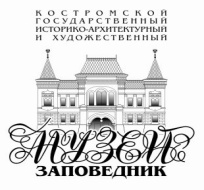 Костромской государственный историко-архитектурный и художественный музей-заповедникВторая Межрегиональная научно-практическая конференция«ЕФИМ ЧЕСТНЯКОВ И ЕГО НАСЛЕДИЕ В КУЛЬТУРНО-ОБРАЗОВАТЕЛЬНОМ ПРОСТРАНСТВЕ XX-ХХI ВВ.»К 150-летию со дня рождения художника, писателя, педагога и мыслителя Ефима Васильевича ЧестняковаТехнические требования к оформлению статьи1. Формат файла – doc. или RTF. Сохраняйте файл в формате doc, если для набора текста вы используете лицензионную программу Microsoft Word, если Libra или Open, то сохраняйте в формате RTF.2. Объём текста — до 10 страниц (без учета списка литературы). 3. Используемый шрифт – Times New Roman, кегль – 14; междустрочный интервал полуторный; нумерация страниц отсутствует, поля по 20 мм со всех сторон. 4. Текст должен отвечать структурной схеме: название, фамилия и инициалы автора/авторов, название организации, название города, аннотация, ключевые слова, основной текст, список литературы.5. НАЗВАНИЕ необходимо печатать прописными буквами, не отступая от верхнего поля, без переносов, центрировать. Далее через пустую строку с прописной буквы жирным шрифтом следуют – фамилия и инициалы автора, ниже по центру курсивом – Название организации и Место жительства. Внутренние заголовки (Аннотация, Ключевые слова, Список литературы, Summury, Key words) выделяются курсивом.6. Внутритекстовые ссылки оформляются единообразно по всему документу: помещайте в квадратные скобки с указанием порядкового номера книги по списку литературы и через двоеточие номеров страниц. Пример: текст [1 : 28]. Ссылки на исторические источники, нормативные документы и справочные издания оформляйте в виде примечаний, которые приводятся постранично (в виде сносок), нумеруются арабскими цифрами (в виде верхних индексов). Просьба не путать примечания со списком литературы!	7. Красную строку в начале абзаца нужно делать не с помощью клавиши Tab, а путем выставления абзацного отступа во вкладке Формат (Абзац: первая строка — 1,25). Не следует делать абзацы в заголовках статей (то есть не нажимать клавишу Enter). Наличие двойных или тройных пробелов недопустимо.8. Все визуальные объекты должны быть предоставлены в формате, допускающем форматирование. 9. Иллюстрации (рисунки, фотоизображения, диаграммы и схемы) не вставляйте в текст. Присылайте их отдельными файлами в формате TIFF или JPEG с разрешением не менее 300 dpi и файл в формате doc. с перечнем названий иллюстраций. В тексте для обозначения места расположения иллюстрации размещайте только подпись к иллюстрации. В подписи к каждой иллюстрации указывается номер и название, ФИО автора фотографии или рисунка, год создания, принадлежность или место хранения оригинала с указанием учетных обозначений. Каждая подпись к иллюстрации должна быть отделена одним интервалом сверху и снизу от текста. Файл иллюстрации называйте так, как она называется в подписи. 10. Таблицы, расположенные в тексте, должны иметь номер и название. Каждая таблица должна быть отделена одним интервалом сверху и снизу от текста. К текстовому файлу доклада прикладываются таблицы отдельными файлами в формате .doc, например, «таблица_1.doc». Перед таблицами, рисунками и формулами должны быть ссылки на них.Текст может содержать таблицы, названия к которым должны приводиться над таблицей с выравниванием по центру. В таблицах необходимо выровнять текст: интервал одинарный, шрифт 12, Times New Roman.11. Список литературы оформляется согласно ГОСТу 7.0.100-2018 «Библиографическая запись. Библиографическое описание» в алфавитном порядке. Сначала указываются издания на кириллице, затем – на латинице. 12. Название файла с текстом доклада следует оформить следующим образом: фамилия и инициалы первого автора. Например: «Иванов И.И.doc».